加强安全隐患排查，确保节日安全2022年1月20日，高新区建设局针对区内建设项目临时办公地点安全生产情况进行了检查，重点检查了现场管理人员较多的崔梨沟滨河路项目部、闫营子大桥项目部用电、用火、用气安全。检查中发现部分职工宿舍存在遮盖电暖气、厨房燃气罐存放空间过于密闭等问题，经现场安全警示教育后，责成项目管理人员立即整改，同时要求其工作人员在春节离岗前切断其宿舍、办公区电源，预防火灾。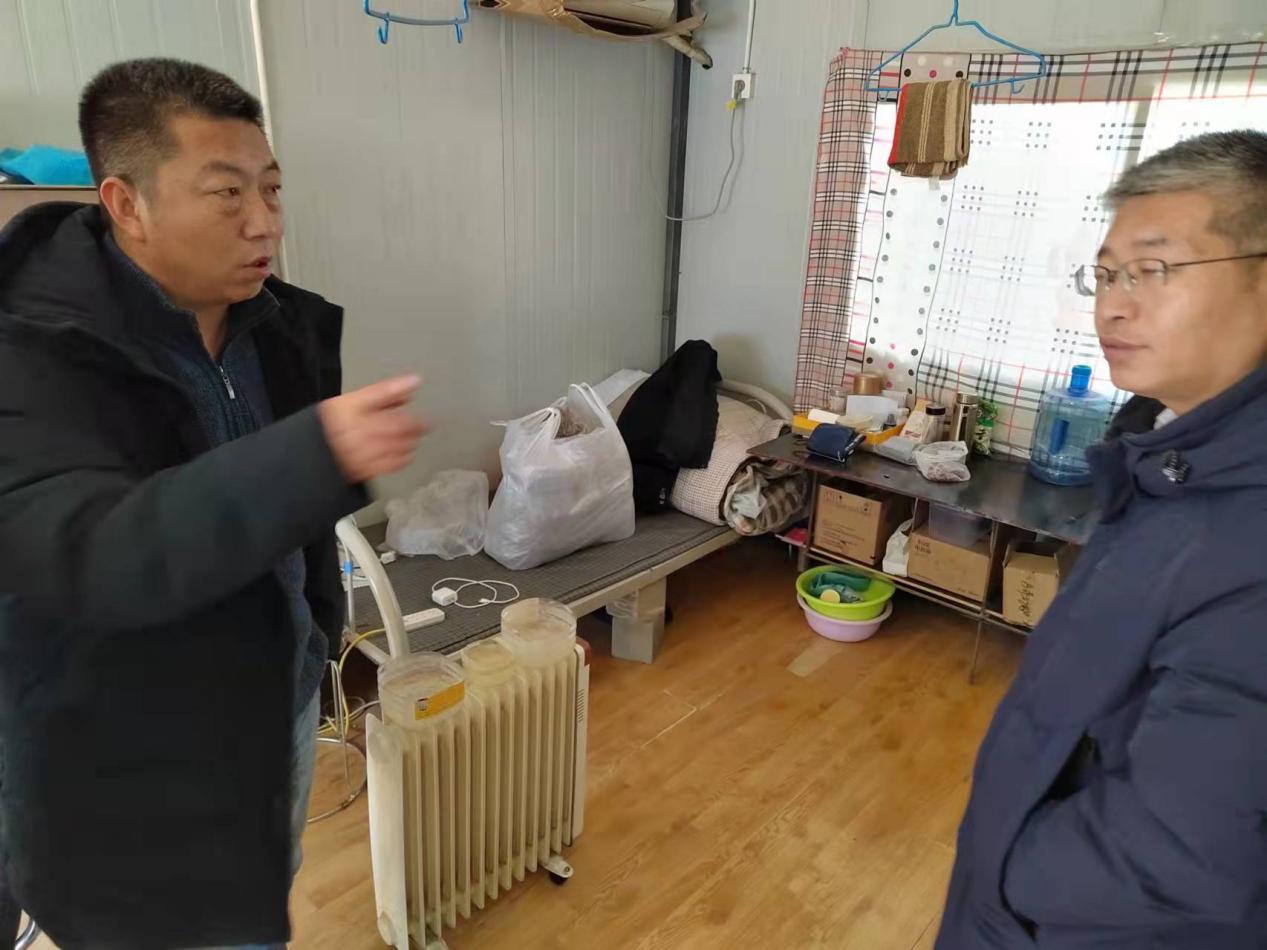 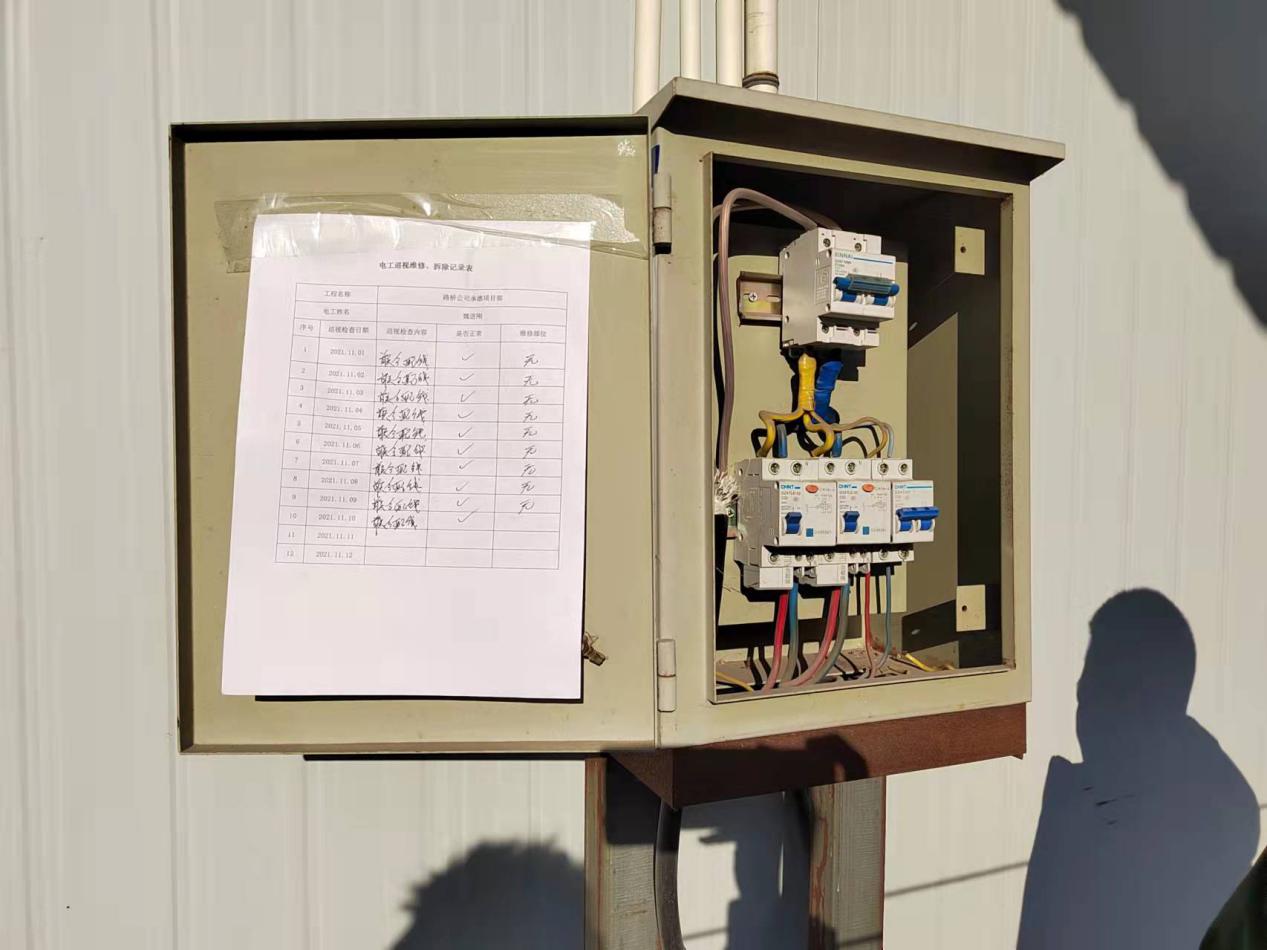 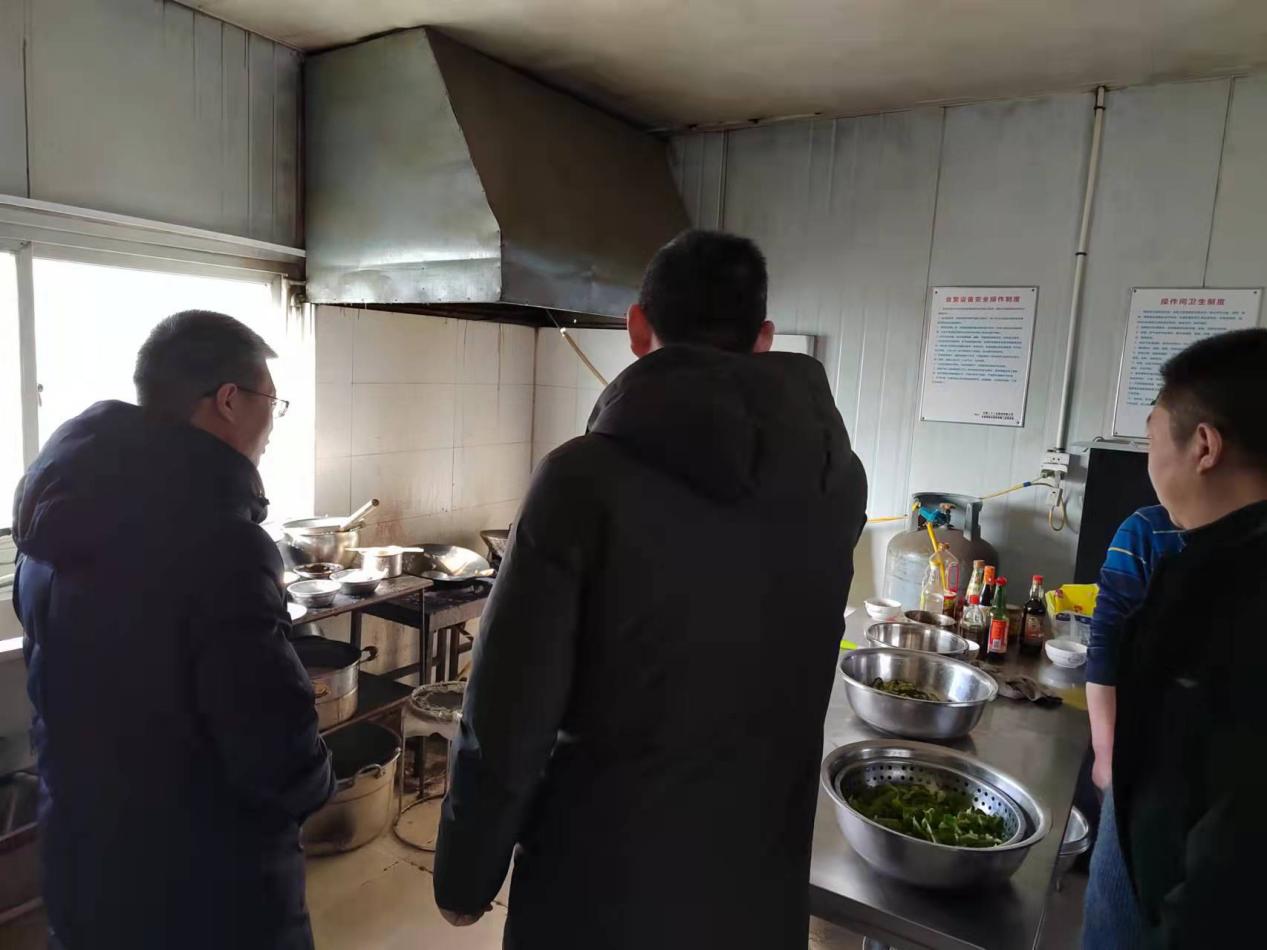 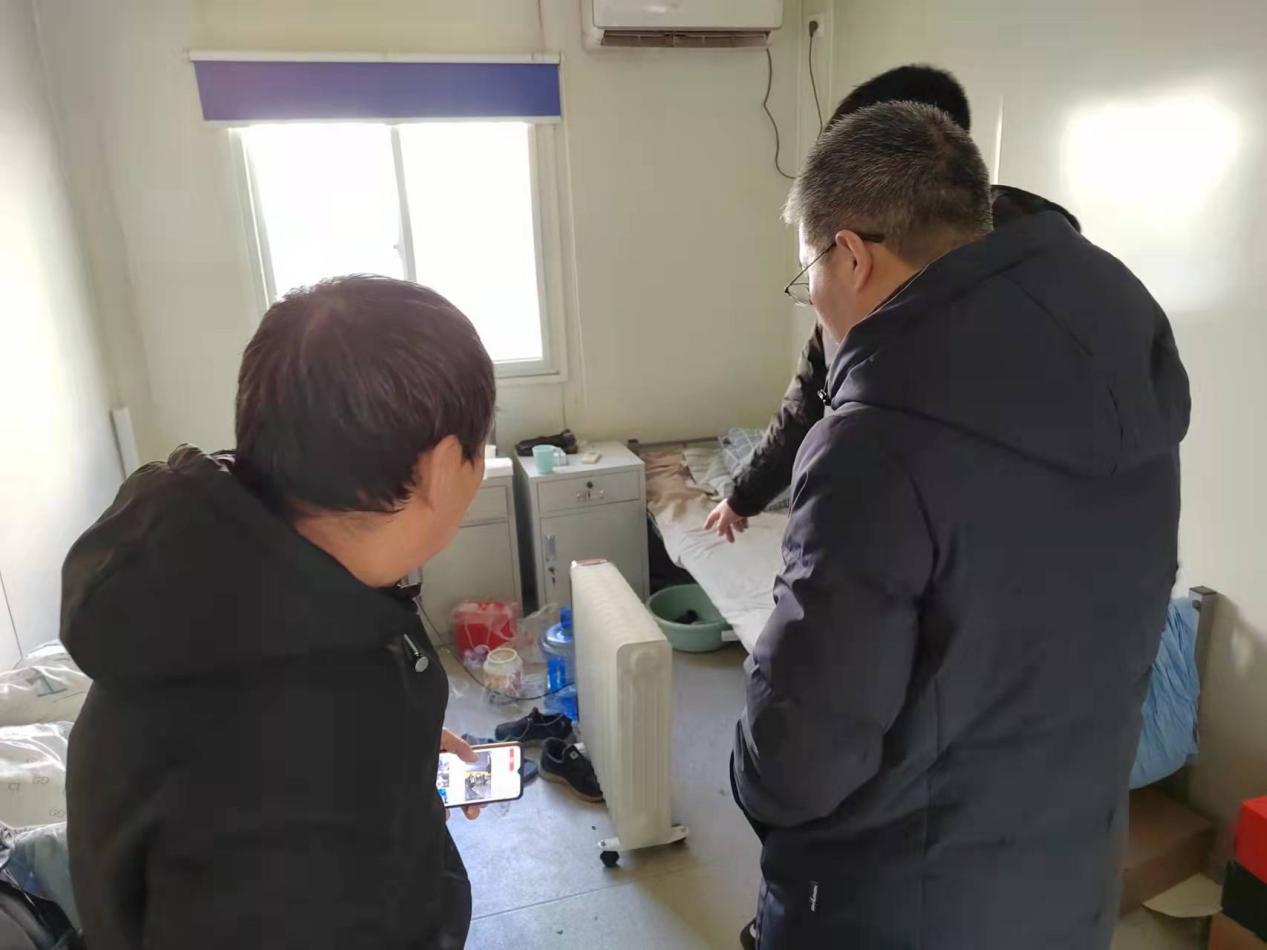 